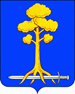 МУНИЦИПАЛЬНОЕ ОБРАЗОВАНИЕСЕРТОЛОВСКОЕ ГОРОДСКОЕ ПОСЕЛЕНИЕВСЕВОЛОЖСКОГО МУНИЦИПАЛЬНОГО РАЙОНАЛЕНИНГРАДСКОЙ ОБЛАСТИАДМИНИСТРАЦИЯП О С Т А Н О В Л Е Н И Е11 июля 2023 г.                       				                                            № 712г. СертоловоОб утверждении порядка и размеров возмещения расходов, связанных со служебными командировками, лицам, замещающим должности муниципальной службы, а также должности, не являющиеся должностями муниципальной службы, администрации муниципального образования Сертоловское городское поселение  Всеволожского муниципального района Ленинградской области     В соответствии со статьей 168 Трудового кодекса Российской Федерации, постановлением Правительства Российской Федерации от 13.10.2008 г. №749 «Об особенностях направления работников в служебные командировки», постановлением Губернатора Ленинградской области от 03.12.2008 г. №250-пг «О порядке и условиях командирования государственных гражданских служащих Ленинградской области», Уставом  МО Сертолово, Положением об администрации МО Сертолово, решением совета депутатов МО Сертолово от 25.12.2008 г. №122 (в редакции решений совета депутатов МО Сертолово от 25.06.2013 г. №33, от 22.11.2022 г. №37) «Об утверждении «Положения об особенностях направления лиц, замещающих муниципальные должности, должности муниципальной службы, а также должности, не являющиеся должностями муниципальной службы МО Сертолово Ленинградской области в служебные командировки», в целях упорядочения выплат, связанных со служебными командировками лиц, замещающих должности муниципальной службы, а также должности, не являющиеся должностями муниципальной службы, администрации муниципального образования Сертоловское городское поселение Всеволожского муниципального района Ленинградской области, структурных подразделений администрации муниципального образования Сертоловское городское поселение Всеволожского муниципального района Ленинградской области, наделенных правами юридических лиц, администрация МО СертоловоПОСТАНОВЛЯЕТ:          1. Утвердить Порядок и размеры возмещения расходов, связанных со служебными командировками, лицам, замещающим должности муниципальной службы, а также должности, не являющиеся должностями муниципальной службы, администрации муниципального образования Сертоловское городское поселение Всеволожского муниципального района Ленинградской	 области (далее – работники), согласно приложению к настоящему постановлению.                                             2. Установить, что финансирование расходов, связанных со служебными командировками работников производится в пределах утвержденных бюджетных ассигнований, предусмотренных в бюджете МО Сертолово  на соответствующий финансовый год и плановый период.         3. Настоящее постановление вступает в силу после официального опубликования (обнародования) в газете «Петербургский рубеж» и на официальном сайте администрации МО Сертолово в информационно-телекоммуникационной сети «Интернет» и распространяет свое действие на правоотношения, возникшие с 01.06.2023 г.  Контроль за  исполнением настоящего постановления оставляю за собой.Глава администрации				                    	                Ю.А. Ходько